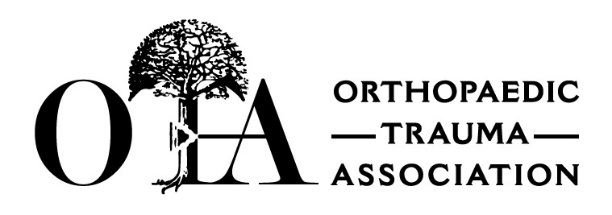 Orthopaedic Trauma Association
Research GrantGrant Extension RequestNote: Please include Grant Financial Report with the Grant Extension Request. Principle Investigator:Principle Investigator:Co-PI Investigator:Co-PI Investigator:OTA Grant Number:OTA Grant Number:Amount Funded:Amount Funded:$Institution Name:Institution Name:Grant Type:Grant Type:Full Grant  ____   Yes   ____   NoFull Grant  ____   Yes   ____   NoResident Grant ____Yes  ___NoResident Grant ____Yes  ___NoGrant Cycle:Grant Title:Please provide a narrative as to the progress of the research report.  Describe any problems or delays encountered during this reporting period and your plans or solutions to resolve them. Explain the impact on the project timeline. Describe any problems or delays encountered during this reporting period and your plans or solutions to resolve them. Explain the impact on the project timeline. Are you applying for no cost extension?    Yes_____                No______Extension Date Requested: